KENSINGTON POLICE PROTECTION AND COMMUNITY SERVICES DISTRICTBoard of Directors Strategic Planning SessionThursday, January 27, 2022Via Teleconference7:00 p.m.President Hacaj called the Special Meeting to order at 8:35 a.m.Director Chris Deppe, Vice-President Mike Logan, Director Eileen Nottoli, Director Rachelle Sherris-Watt and President Sylvia Hacaj were present.Staff present included Interim General Manager Richard J. Benson, General Counsel Ann Danforth, and Clerk of the Board Lynelle M. Lewis.Meeting facilitators included:  Martin Rauch and Amanda Greene of Martin Rauch Communications.Public Comments 
None.Discussion of District Strategic PlanThe Board of Directors participated in a strategic planning workshop focusing on issues of concern to the District and establishing goals and objectives for the District. Areas of focus included, without limitation:  Areas of responsibilityProjects currently underwayFuture projectsResources needed to achieve District goalsGeneral Manager recruitment; senior staff stabilityNo formal action was taken by the Board.  Adjournment President Hacaj adjourned the meeting at 3:32 p.m.The next regular meeting is scheduled for Thursday, February 10, 2022.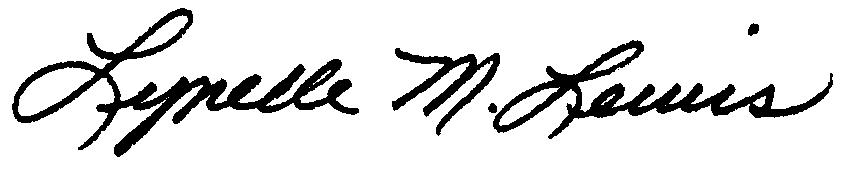 _____________________________________  Lynelle M. Lewis, District Clerk of the Board